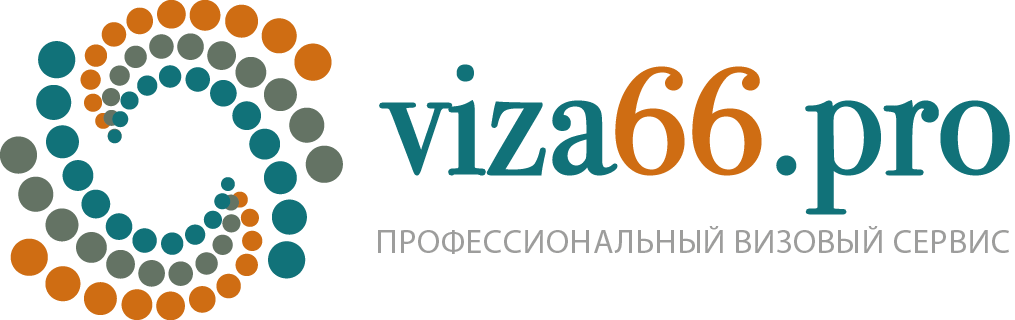 Уважаемые заявители, данная анкета содержит все необходимые вопросы для заполнения официальной формы заявления на туристическую визу в КНР. Визовый сервис «viza66.pro» заполнит заявление в соответствии с требованиями Консульства. Вам лишь необходимо полностью заполнить опросный лист на русском языке. Заполнить можно как от руки, так и в электронном формате.Опросный лист для оформления визы в КНРБыли ли вы раньше с визитом в Китае? Укажите дату, место и цель последнего визита.Были ли вы в других странах за последние 12 месяцев? Укажите дату, страну и цель поездки.Отель в КитаеТип оформляемой визы Я понимаю, что недостоверность или неполнота сведений, указанных в анкете, а также ошибки при ее заполнении могут повлечь отказ в выдаче визы или въезде в КНР.Дата заполнения______________              Подпись__________________                                              Фамилия, Имя, ОтчествоФамилия, Имя, ОтчествоНомер общегражданского паспортаНомер общегражданского паспортаЗанимаемая должность (профессия)Занимаемая должность (профессия)Образование (Магистр/Бакалавр/Иное)Образование (Магистр/Бакалавр/Иное)Место работы (полное наименование)Место работы (полное наименование)Адрес места работы Адрес места работы Индекс:Рабочий телефонРабочий телефонДомашний адрес Домашний адрес Индекс:Домашний / Мобильный  телефонДомашний / Мобильный  телефонСемейное положениеСемейное положениеЧлены семьиЧлены семьиСтепень родственных отношенийФ.И.ОФ.И.ОГражданствоПрофессияКонтактное лицо на случай ЧП (ФИО, отношение с заявителем, телефон)Контактное лицо на случай ЧП (ФИО, отношение с заявителем, телефон)Контактное лицо на случай ЧП (ФИО, отношение с заявителем, телефон)Контактное лицо на случай ЧП (ФИО, отношение с заявителем, телефон)Контактное лицо на случай ЧП (ФИО, отношение с заявителем, телефон)Телефон:Телефон:Дата (месяц, год)ГородЦельДата (месяц, год)СтранаЦельНазваниеАдресТелефонСрок оформления 5 дней3 дня2 дняНазвание (согласно по прайс листа)